QUALITY OF RAW AND MARKET MILK IN CHITTAGONG METROPOLITAN AREA, BANGLADESH.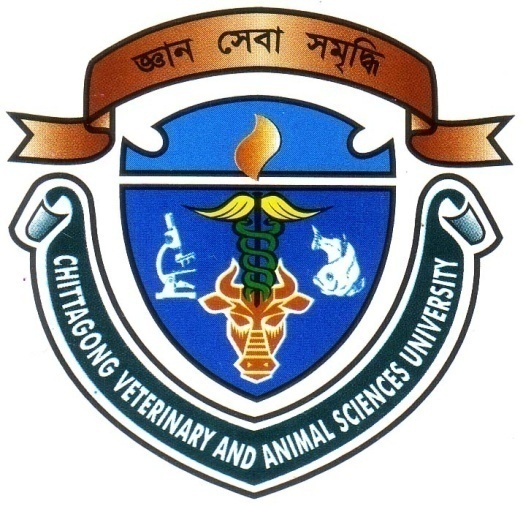                            A PRODUCTION REPORT SUBMITTED 		        BY        Report Presented In Partial Fulfillment for the Degree of Veterinary Medicine. Veterinary and Khulshi, . 					February, 2013QUALITY OF RAW AND MARKET  MILK IN CHITTAGONG METROPOLITAN AREA, BANGLADESH.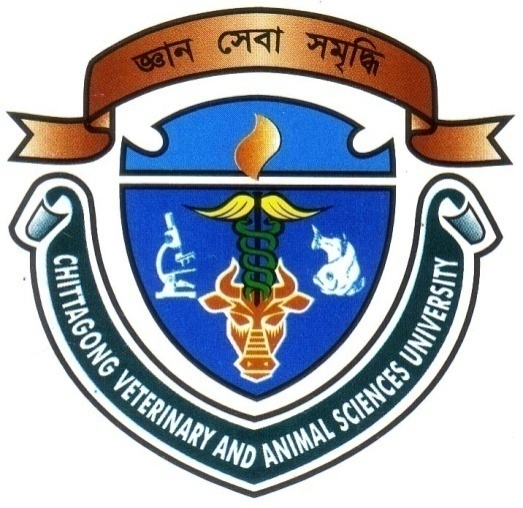                            A PRODUCTION REPORT SUBMITTED 		        BY        Approved as to style and content byCONTENTSLIST OF TABLESLISTS OF FIGURESLISTS OF ABBREVIATION                                      ACKNOWLEDGEMENTAll praises are due to the Almighty Allah, the creator and supreme authority of the universe, who empowers the author to complete the research work successfully.The author wishes to express his deepest sense of gratitude, sincere appreciation, indebtedness and profound regards to his respected teacher and reverend supervisor, Dr. A. K. M. Humayun Kober, Associate Professor, Department of Dairy and Poultry Science, Faculty of Veterinary Science, Chittagong Veterinary and Animal Sciences University, for his constructive and constant guidance in planning and execution of this research work, continuous encouragement, scholastic guidance, and affectionate feelings throughout the course of research work. The author is deeply owe, Professor Dr. Gourango Chandro Cnandh, Head of The Department, Department of Dairy and Poultry Science, Chittagong Veterinary and Animal Sciences University, for his constant help and valuable advice during research work.The author whishes to express his gratitude to the  Dr. Bibek Chandra Suttradhar, Associate professor and Director External Affairs, Chittagong Veterinary and Animal Sciences University, for his supervision and kind co-operation during the period of internship.The author would like to express thanks to Grant-in-Aid for Scientific Research from CVASU/UGC (project from Dr. A. K. M. Humayun Kober) for support during study period.The author also would like to express his thanks to Faruk Bhai for continuous help in laboratory workFinally, the author wishes to express his sincere gratefulness to his Mothers and sisters for their blessing throughout his academic life.The AuthorFebruary, 2013. iABSTRACTThe present study was conducted to evaluate the quality of fluid milk consumed by the people of Chittagong Metropolitan Area (CMA). Three  type of milk samples namely as farm produced  milk (FPM),  brand milk (BM) and different distributing  point milk (DDPM) were collected directly from the farms, retail shops and selling points of different areas under CMA, respectively. A total of 65 samples (25 samples from 5 farms, 20 samples from 4 brands, 20 samples from 4 different point) were collected and analyzed to evaluate the physical (specific gravity) and chemical (percentage of butter fat, solids-not-fat, protein and lactose) parameters of milk samples. The tests for adulteration and preservative detection were also conducted during study. Considering physical and chemical parameters farm milk found superior quality, brand milk found good  quality as standards of BSTI (Bangladesh Standards and Testing Institution). This study detected that milk samples, sampling areas, were modified with water mostly distribution point milk. In case of farm Subas  dairy and Kader dairy were added   water 5% and 4.5%, respectively. In case of brand milk  only Farm fresh was added 4% water. In case of distributing point Citygate, Solasahar, Baddarhat and Karnafuli bridge were added water 18%, 16%, 08% and 06%, respectively No preservative was found in any sample might be due to low temperature. iiCHAPTERCHAPTERCHAPTERSUBJECTPage no.ACKNOWLEDGEMENTiABSTRACTii  CHAPTER I  CHAPTER I  CHAPTER IINTRODUCTION 01-03  CHAPTER II  CHAPTER II  CHAPTER IIREVIEW OF LITERATURE Constituents of MilkNutritive value of MilkPhysical parameters of milkChemical parameters of milk 04-102.1REVIEW OF LITERATURE Constituents of MilkNutritive value of MilkPhysical parameters of milkChemical parameters of milk 04-102.1.1REVIEW OF LITERATURE Constituents of MilkNutritive value of MilkPhysical parameters of milkChemical parameters of milk 04-102.1.2REVIEW OF LITERATURE Constituents of MilkNutritive value of MilkPhysical parameters of milkChemical parameters of milk 04-102.2REVIEW OF LITERATURE Constituents of MilkNutritive value of MilkPhysical parameters of milkChemical parameters of milk 04-10CHAPTER IIIMATERIALS AND METHODSCollection of SamplesMethods Followed for milk testingPhoto gallerySample collection map11-163.1MATERIALS AND METHODSCollection of SamplesMethods Followed for milk testingPhoto gallerySample collection map11-163.2MATERIALS AND METHODSCollection of SamplesMethods Followed for milk testingPhoto gallerySample collection map11-16MATERIALS AND METHODSCollection of SamplesMethods Followed for milk testingPhoto gallerySample collection map11-16CHAPTER  IVCHAPTER  IVRESULTS AND DISCUSSIONPhysical and Chemical QualityChemical qualityFarm milkBrand milkDifferent distributing point milkAdulterationFarm milkBrand milkPreservatives17-25CHAPTER  IVCHAPTER  IV4.1RESULTS AND DISCUSSIONPhysical and Chemical QualityChemical qualityFarm milkBrand milkDifferent distributing point milkAdulterationFarm milkBrand milkPreservatives17-25CHAPTER  IVCHAPTER  IV4.1.1RESULTS AND DISCUSSIONPhysical and Chemical QualityChemical qualityFarm milkBrand milkDifferent distributing point milkAdulterationFarm milkBrand milkPreservatives17-25CHAPTER  IVCHAPTER  IV4.1.1.1RESULTS AND DISCUSSIONPhysical and Chemical QualityChemical qualityFarm milkBrand milkDifferent distributing point milkAdulterationFarm milkBrand milkPreservatives17-25CHAPTER  IVCHAPTER  IV4.1.1.2RESULTS AND DISCUSSIONPhysical and Chemical QualityChemical qualityFarm milkBrand milkDifferent distributing point milkAdulterationFarm milkBrand milkPreservatives17-25CHAPTER  IVCHAPTER  IV4.1.1.3RESULTS AND DISCUSSIONPhysical and Chemical QualityChemical qualityFarm milkBrand milkDifferent distributing point milkAdulterationFarm milkBrand milkPreservatives17-25CHAPTER  IVCHAPTER  IV4.1.2RESULTS AND DISCUSSIONPhysical and Chemical QualityChemical qualityFarm milkBrand milkDifferent distributing point milkAdulterationFarm milkBrand milkPreservatives17-25CHAPTER  IVCHAPTER  IV4.1.2.1RESULTS AND DISCUSSIONPhysical and Chemical QualityChemical qualityFarm milkBrand milkDifferent distributing point milkAdulterationFarm milkBrand milkPreservatives17-25CHAPTER  IVCHAPTER  IV4.1.2.2RESULTS AND DISCUSSIONPhysical and Chemical QualityChemical qualityFarm milkBrand milkDifferent distributing point milkAdulterationFarm milkBrand milkPreservatives17-25CHAPTER  IVCHAPTER  IV4.1.3RESULTS AND DISCUSSIONPhysical and Chemical QualityChemical qualityFarm milkBrand milkDifferent distributing point milkAdulterationFarm milkBrand milkPreservatives17-25CHAPTER  VCHAPTER  VCHAPTER  VConclusion References26-30Table Title Pages Table 1Nutritional and chemical composition of different farm milk.18Table 2Nutritional and chemical composition of    brand  milk. 19Table 3Nutritional and chemical composition of different distributing point milk.21Table 4Adulteration status of milk collected from different dairy farms.23Table 5Adulteration status of different brand milk  collected  from market.24Table 6Adulteration status of milk collected from different collection points.25FigureName of figurePage Figure 1Layout of sample collection.12Figure 2Nutritional and chemical comparison among farm milk, brand milk & distribution point milk.22CMAChittagong Metropolitan AreaSPGSpecific GravityBFButter fatSNFSolids-not-fatSRStandard errorNSSolids-not-fat%Percentage /Per±Plus-minusFPMFarm produced milkABMAvailable brand milkDDPMDifferent distributing point milk 